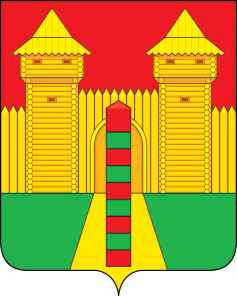 АДМИНИСТРАЦИЯ  МУНИЦИПАЛЬНОГО  ОБРАЗОВАНИЯ «ШУМЯЧСКИЙ   РАЙОН» СМОЛЕНСКОЙ  ОБЛАСТИПОСТАНОВЛЕНИЕот 10.12.2021г. № 562          п. ШумячиВ соответствии с постановлением Администрации муниципального                  образования «Шумячский район» Смоленской области от 16.10.2013 г. № 469  «Об утверждении Порядка принятия решений о разработке муниципальных программ, их формировании и реализации» (в редакции постановлений Администрации                    муниципального образования «Шумячский район» Смоленской области от 28.04.2015 № 264, от 16.12.2016 № 820)Администрация муниципального образования «Шумячский район»                    Смоленской областиП О С Т А Н О В Л Я Е Т:Внести в муниципальную программу «Управление муниципальными                        финансами муниципального образования «Шумячский район» Смоленской                  области», утвержденную постановлением Администрации муниципального                      образования «Шумячский район» Смоленской области от 14.11.2014г. № 548 (в              редакции постановлений Администрации муниципального образования                          «Шумячский район» Смоленской области от 30.01.2015 № 41, от 21.08.2015 № 504, от 24.11.2015 № 734, от 24.12.2015 № 843, от 16.02.2016 № 87, от 21.12.2016 № 827, от 27.11.2017 № 740, от 28.12.2017 № 846, от 28.05.2018 № 268, от 26.09.2018 № 459, от 25.12.2018 № 616, от 28.03.2019 № 164, от 26.06.2019 № 307, от 29.10.2019 № 486, от 26.12.2019 № 605, от 26.03.2020 № 173, от 04.06.2020 № 299, от 30.10.2020 № 533, от 09.12.2020 № 611, от 24.12.2020 № 645, от 12.08.2021 № 351, от 20.10.2021 № 466) (далее – муниципальная программа) следующие изменения:  1. В муниципальной программе:в паспорте муниципальной программы позицию «Объемы ассигнований муниципальной программы (по годам реализации и в разрезе источников                   финансирования)» изложить в следующей редакции:1.2. абзац 3 раздела 4 «Обоснование ресурсного обеспечения муниципальной программы» муниципальной программы изложить в следующей редакции:«Объем финансового обеспечения реализации муниципальной программы за весь период ее реализации составляет 262 655 561 рубль, в том числе в 2014 году – 19 936 625 рублей, в 2015 году 21 876 612 рублей, в 2016 году – 21 869 151 рубль,               в 2017 году – 21 508 140 рублей, в 2018 году – 27 150 974 рубля, в 2019 году –                     28 495 198 рублей, в 2020 году – 28 886 570 рублей, в 2021 году – 30 783 679 рублей, в 2022 году – 30 581 306 рублей, в 2023 году – 31 567 306 рублей.»В обеспечивающей подпрограмме «Нормативно-методическое обеспечение и организация бюджетного процесса»:в паспорте обеспечивающей подпрограммы «Нормативно-методическое обеспечение и организация бюджетного процесса» позицию «Объем ассигнований обеспечивающей подпрограммы (по годам реализации и в разрезе источников                финансирования)» изложить в следующей редакции:раздел 4 «Обоснование ресурсного обеспечения обеспечивающей                подпрограммы» обеспечивающей подпрограммы «Нормативно-методическое                обеспечение и организация бюджетного процесса» изложить в следующей                  редакции:«4. Обоснование ресурсного обеспечения обеспечивающей подпрограммыОбъем финансового обеспечения реализации обеспечивающей подпрограммы за счёт средств местного бюджета за весь период её реализации составляет                    50 250 984 рубля.»раздел 5 «Ресурсное обеспечение обеспечивающей подпрограммы» обеспечивающей подпрограммы «Нормативно-методическое обеспечение и                организация бюджетного процесса» изложить в следующей редакции:	«5. Ресурсное обеспечение обеспечивающей подпрограммы   Общий объем бюджетных ассигнований на содержание Финансового                   управления Администрации муниципального образования «Шумячский район» Смоленской области составляет 50 250 984 рубля, в том числе по годам:2014 год –  4 145 751 рубль; из них расходы на оплату труда 3 905 016 рублей;2015 год –  5 009 504 рубля; из них расходы на оплату труда 4 788 489 рублей;2016 год –  5 264 523 рубля; из них расходы на оплату труда 5 048 951 рубль;2017 год –  5 026 820 рублей; из них расходы на оплату труда 4 741 740 рублей;2018 год – 5 182 107 рублей; из них расходы на оплату труда 4 962 107 рублей;2019 год – 5 175 798 рублей; из них расходы на оплату труда 4 996 918 рублей;2020 год – 4 992 750 рублей; из них расходы на оплату труда 4 737 670 рублей;2021 год – 5 148 519 рублей; из них расходы на оплату труда 4 862 439 рублей;2022 год – 5 152 606 рублей; из них расходы на оплату труда 5 151 606 рублей;2023 год - 5 152 606 рублей; из них расходы на оплату труда 5 151 606 рублей.»В подпрограмме «Управление муниципальным долгом муниципального образования «Шумячский район» Смоленской области»:3.2. в паспорте подпрограммы «Управление муниципальным долгом                  муниципального образования «Шумячский район» Смоленской области» позицию «Объем ассигнований подпрограммы (по годам реализации и в разрезе источников финансирования)» изложить в следующей редакции:3.3. раздел 4 «Обоснование ресурсного обеспечения подпрограммы»                       подпрограммы «Управление муниципальным долгом муниципального образования «Шумячский район» Смоленской области» изложить в следующей редакции:	«4. Обоснование ресурсного обеспечения подпрограммы»Общий объем финансирования подпрограммы на обслуживание                          муниципального долга муниципального образования «Шумячский район»                       Смоленской области за счет средств местного бюджета составляет 136 980 рублей, в том числе: 2014 год – 600 рублей; 2015 год – 9 000 рублей;2016 год – 120 700 рублей;2017 год –1 000 рублей;2018 год – 920 рублей;2019 год – 920 рублей;2020 год – 920 рублей;2021 год – 920 рублей;2022 год – 1 000 рублей;2023 год – 1 000 рублей.»»О внесении изменений в муниципальную программу «Управление муниципальными финансами муниципального образования «Шумячский район»  Смоленской области»Объемы             ассигнований муниципальной программы (по годам                   реализации и в разрезе                     источников                финансирования)объем бюджетных ассигнований местного бюджета на                реализацию муниципальной программы составляет               262 655 561 рубль, в том числе на реализацию:- обеспечивающей подпрограммы «Нормативно-методическое обеспечение и организация бюджетного процесса» 50 250 984 рубля, в том числе по годам:- подпрограммы «Управление муниципальным долгом                 муниципального образования «Шумячский район»                           Смоленской области» – 136 980 рублей,в том числе по годам:- подпрограммы «Выравнивание уровня бюджетной               обеспеченности поселений Шумячского района Смоленской области» - 212 267 597 рублей, в том числе средства областного бюджета – 111 871 800 рублей, в том числе по годам:Объем ассигнований обеспечивающей                подпрограммы (по               годам реализации и в разрезе источников             финансирования)общий объем средств местного бюджета,                                  предусмотренных на реализацию обеспечивающей                 подпрограммы, составляет 50 250 984 рубля, в том числе: 2014 год –  4 145 751 рубль; 2015 год –  5 009 504 рубля;2016 год –  5 264 523 рубля;2017 год –  5 026 820 рублей;2018 год –  5 182 107 рублей;2019 год -   5 175 798 рублей;2020 год -   4 992 750 рублей;2021 год – 5 148 519 рублей;2022 год – 5 152 606 рублей;2023 год – 5 152 606 рублей.Объем ассигнований подпрограммы (по годам реализации и в разрезе источников финансирования) общий объем средств местного бюджета, предусмотренных на реализацию подпрограммы, составляет 136 980 рублей, в том числе: год – 600 рублей; 2015 год – 9 000 рублей;2016 год – 120 700 рублей;2017 год – 1 000 рублей;2018 год – 920 рублей;2019 год – 920 рублей;2020 год – 920 рублей;2021 год – 920 рублей;2022 год – 1 000 рублей;2023 год – 1 000 рублей.Глава муниципального образования«Шумячский район» Смоленской области  А.Н. Васильев